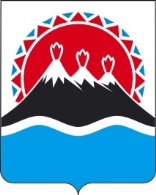 УСТЬ-БОЛЬШЕРЕЦКАЯ 
ТЕРРИТОРИАЛЬНАЯ ИЗБИРАТЕЛЬНАЯ КОМИССИЯ
                                                       ПОСТАНОВЛЕНИЕс.Усть-Большерецк

О формировании  Усть-Большерецкой молодёжной территориальной
избирательной комиссии       Рассмотрев предложения по кандидатурам для назначения в состав Усть-Большерецкой молодёжной территориальной избирательной комиссии, в соответствии с Положением «О молодёжной территориальной избирательной комиссии в Усть-Большерецком муниципальном районе», Усть-Большерецкая территориальная избирательная комиссия   п о с т а н о в л я е т :    1. Сформировать Усть-Большерецкую молодёжную территориальную избирательную комиссию, назначив в её состав:Астапенко Екатерину Валерьевну, 2001 года рождения, учащуюся 11 класса МБОУ «Усть-Большерецкая СОШ № 2»,   проживающую в с. Усть-Большерецк,  выдвинутую  собранием коллектива по месту учёбы.Девяткину Карину Анатольевну, 2001 года рождения, учащуюся 11 класса МБОУ «Кавалерская  СОШ № 5», проживающую в с. Кавалерское, выдвинутую собранием коллектива по месту учёбы.Ляшенко Марию Юрьевну, 1995 года рождения, образование высшее,  проживающую в с. Усть-Большерецк,  управляющую  ОО № 22 АО «Солид Банк», выдвинутую коллективом по месту работы.Муратову Анастасию Андреевну, 1997 года рождения, образование общее среднее, проживающую в с. Усть-Большерецк, библиотекаря отдела обслуживания Муниципального  бюджетного учреждения культуры  «Межмуниципальная централизованная библиотечная система», выдвинутую собранием  коллектива по месту работы.Рожкова Дмитрия Юрьевича, 1993 года рождения, образование среднее специальное,  проживающего в с. Усть-Большерецк, заместителя директора по ГТО и туризму Муниципального бюджетного учреждения дополнительного образования «Усть-Большерецкая РДЮСШ», выдвинутого собранием  коллектива по месту работы.Спешневу Полину  Петровну,  2001 года рождения, учащуюся 11 класса МБОУ «Усть-Большерецкая СОШ № 2»,  проживающую в с. Усть-Большерецк,  выдвинутую собранием коллектива по месту  работы.Титову Алёну Валерьевну, 1989 года рождения, образование высшее,  проживающую в с. Усть-Большерецк, технического редактора Муниципального автономного учреждения «Редакция газеты  «Ударник».2. Опубликовать  настоящее  постановление  в еженедельной районной газете «Ударник, разместить на информационном стенде и на Сайте  Администрации Усть-Большерецкого муни- ципального  района.3. Контроль  за выполнением настоящего постановления возложить на секретаря Усть-Большерецкой территориальной избирательной комиссии Н.Н. БоковуПредседательУсть-Большерецкой территориальнойизбирательной комиссии	Л.Н. Утёнышева            СекретарьУсть-Большерецкой территориальнойизбирательной комиссии                                                                                        Н.Н.Бокова«04»декабря2017г.№48/240